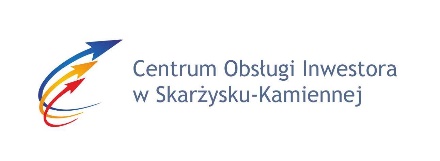 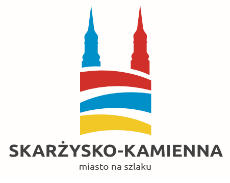 FORMULARZ OFERTY dla zadania produkcja i emisja w lokalnym portalu internetowym oraz bezpłatnym czasopiśmie kolportowanym na terenie miasta Skarżysko – Kamienna materiałów informacyjnych dotyczących Skarżyskiego Inkubatora Technologicznego oraz Skarżyskiego Inkubatora PrzedsiębiorczościData: …………………………….Dotyczy: Oferty na usługę produkcji i emisji w lokalnym portalu internetowym oraz bezpłatnym czasopiśmie kolportowanym na terenie miasta Skarżysko – Kamienna materiałów informacyjnych dotyczących Skarżyskiego Inkubatora Technologicznego oraz Skarżyskiego Inkubatora PrzedsiębiorczościDo: Centrum Obsługi Inwestora w Skarżysku – Kamiennej, ul. Legionów 122 D, 26 – 110 Skarżysko-KamiennaOfertę składa:Nazwa i adres Wykonawcy (Wykonawców) …………………………………………….......................……………………………………………………………………………………………………………...……………………………………………………………………………………………………………..(nazwa i adres)My niżej podpisani oferujemy zrealizować przedmiot zamówienia w pełnym zakresie zgodnie z przedstawionym przez Zamawiającego Szczegółowym Opisem Przedmiotu Zamówienia oraz zgodnie z aktualną wiedzą i dobrymi praktykami za następującą cenę: Cena brutto: …….…………….. PLN (słownie: …………………….…………….………………..).OŚWIADCZENIA WYKONAWCY My niżej podpisani oświadczamy, co następuje:posiadamy uprawnienia do wykonywania określonej działalności lub czynności, jeżeli przepisy prawa nakładają obowiązek ich posiadania;  posiadamy odpowiednią wiedzę i doświadczenie, tj. w okresie ostatnich trzech lat przed upływem terminu składania ofert, a jeżeli okres prowadzenia działalności jest krótszy to w tym okresie - wykonaliśmy należycie co najmniej 1 usługę produkcji i emisji materiałów informacyjnych o wartości brutto co najmniej 1.000,00 zł.;dysponujemy potencjałem technicznym i osobami zdolnymi do wykonania zamówienia;znajdujemy się w sytuacji ekonomicznej i finansowej, która umożliwia wykonanie zamówienia w terminach i na warunkach określonych w Szczegółowym Opisie Przedmiotu Zamówienia oraz w projekcie umowy; zapoznaliśmy się ze Szczegółowym Opisem Przedmiotu Zamówienia oraz warunkami logistycznymi realizacji zamówienia i w pełni je akceptujemy;zapoznaliśmy się z obowiązującym wzorcem umowy i w pełni akceptujemy zawarte w nim postanowienia. W przypadku wyboru naszej oferty zobowiązujemy się zawrzeć umowę zgodnie z przedstawionym przez Zamawiającego wzorcem bez zastrzeżeń;nikt z członków organu odpowiedzialnego za zarządzanie nie został skazany prawomocnie za przestępstwo przeciwko prawom osób wykonujących pracę zarobkową, przestępstwo przeciw środowisku, przekupstwa, przestępstwo przeciwko obrotowi gospodarczemu lub inne przestępstwo popełnione w celu osiągnięcia korzyści majątkowych, a także za przestępstwo skarbowe lub przestępstwo udziału w zorganizowanej grupie albo związku mających na celu popełnienie przestępstwa lub przestępstwa skarbowego;nie otwarto wobec nas likwidacji i nie ogłoszono upadłości;w przypadku wyboru naszej oferty wykonamy w/w zadanie z należytą starannością;jesteśmy świadomi i w pełni akceptujemy fakt, iż Zamawiający zastrzegł sobie prawo do unieważnienia postępowania bez podania przyczyn oraz odstąpienia od zawarcia umowy z wybranym Wykonawcą bez odszkodowania w przypadku zaistnienia po jego stronie okoliczności, które uniemożliwiają realizację zamówienia;w przypadku wyboru naszej oferty zobowiązujemy się do zawarcia umowy w miejscu i czasie wyznaczonym przez Zamawiającego.Niniejszą ofertę składamy we własnym imieniu/jako partner konsorcjum zarządzanego przez (niepotrzebne skreślić) ……………………..………. w którego skład wchodzą:			     (nazwa i adres lidera)………………………………………. (nazwa i adres);………………………………………. (nazwa i adres)Klauzula antykorupcyjna Składając ofertę oświadczam/y, że nie oferowałem/liśmy ani nie dawał/liśmy żadnych korzyści majątkowych w celu wpłynięcia na postępowanie/a o udzielenie zamówienia/ń lub wynik takiego postępowania/ń w sposób sprzeczny z prawem lub dobrymi obyczajami oraz że nie brałem/liśmy udziału w jakichkolwiek porozumieniach lub ustaleniach, które miałyby na celu wpłynięcie na postępowanie/a o udzielenie zamówienia/ń publicznego/ych lub wynik takiego postępowania/ń w sposób sprzeczny z prawem lub dobrymi obyczajami.W imieniu Wykonawcy oświadczam, że informacje zawarte w niniejszej ofercie oraz załączniku są zgodne ze stanem faktycznym i nie stanowią czynu nieuczciwej konkurencji.Nazwisko i imię osoby uprawnionej do reprezentowania Wykonawcy …………………………………………………………………………………………………………..……Miejscowość i data: ……………………………………………………………………………………….……………………….Pieczęć i podpis osoby uprawnionej do reprezentowania Wykonawcy: …………………………………………………………………………………………..……………………